Loading...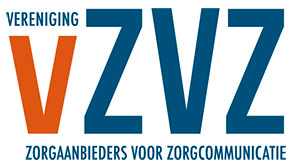 VZVZ-dagen 2016VZVZ-leveranciersdagAanmelden Bovenkant formulierGebruikernaam: Wachtwoord: CapsLock is on. Aanmelden Ik ben mijn wachtwoord vergetenOnderkant formulierFHIRFHIR is HOT. 
Maar kunnen we er wat mee en wat betekent het voor ons? Aangedreven door Tiki Wiki CMS Groupware  | Thema: Readable